Poniedziałek, 15 czerwca Temat: Powtarzamy wiadomości. Cele:  kolejność wykonywania działań, utrwalenie wiadomości polonistycznych i matematycznych.1 Czasami zapisujemy dłuższe działanie matematyczne, w którym musimy wykonać kilka obliczeń. Jeśli chcemy uzyskać poprawny wynik musimy pamiętać w jakiej kolejności wykonywać obliczenia. mnożenie i dzielenie wykonujemy przed dodawaniem i odejmowaniem                                          3 + 6 ∙  2 = 3 + 12 = 15    mnożenie i dzielenie wykonujemy po kolei dodawanie i odejmowanie wykonujemy po kolei Uwaga! Jeśli w zapisie pojawią się nawiasy, takie obliczenia wykonujemy jako pierwsze. ( 8 + 2 ) : 5 = 10 : 5 = 2 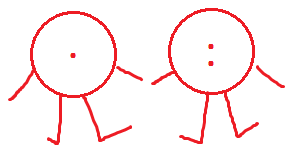 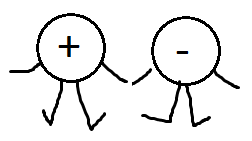 https://www.eduelo.pl/prezentacja/830/ https://epodreczniki.pl/a/kolejnosc-wykonywania-dzialan/DcRFEYYAv   - obejrzyj pierwszy film na tej stronie Zadanie dodatkowe to ćwiczenie 1 pod obejrzanym przez Ciebie filmem,  - polecenie zaczyna się tak: Ćwiczenie 1Przeciągnij i upuść (liczby i znaki działań).2 Wykonaj obliczenia w ćwiczeniach do matematyki. Zadanie 7, strona 39. Spróbuj rozwiązać zadania tekstowe na stronie 40. Jest ich pięć, może potrafisz zrobić wszystkie. 3 Teraz jest kilka dni wolnych ze względu na egzamin klas ósmych. Spotykamy się dopiero w piątek. Spróbuj w najbliższych dniach rozwiązać testy, które podsumowują wiedzę z klasy trzeciej. Zrobionych testów nie musisz przysyłać. Sprawdź sam siebie. Jeden z testów jest polonistyczny, a drugi matematyczny. 4 Pogoda jest bardzo ładna. Pamiętaj o zabawach i spacerach. Powodzenia! 